Kurdisch(Name und Anschrift der Schule)Jibo Sergêran xwendekaranpola  (Klasse)(Ort, Datum)Vexwendinameya jibo Şeva Dê û BavanSergêrê/a Hêja,di roja (Tag, Datum) û : (Uhrzeit) saet  li avahiya  (Schule/Schulstandort)               li odeya  (Raumnummer) civîna dengwergirtinê ya Lijneya sergêran û perwerdekarên pola têkildar pêk tê.Ez bi hez û meyla xwe ya tam û kemal te jibo vê civînê vedixwînim.Bernameya civînê:Gotina xêrhatinêBijartina serokê Lijneya Sergêran û perwerdekarên polêBijartina dewsgirê serokê Lijneya sergêran û perwerdekarên polêBijartina (Anzahl) kes wek nûnerên sergêran li konseya polêBijartina (Anzahl) kesan wek dewsgirên nûnerên sergêran li konseya polêBabetên dinEv hilbijartina jibo (Anzahl) salan bi hitbar e. Digel rêz û silavên germ____________________________[Mamsoteyê Polê (Klassenlehrer/in)                                                                                                                       ___________________________________________________________________                                                                                                                        Piştrastkirina wergirtinê (Empfangsbestätigung)                                          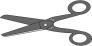 ...................................................................			............................Nasnava xwendekar (Name der Schülerin/des Schülers)			pol (Klasse)Min/me vexwendinnameya jibo civîna hilbijartinê wergirt.Ez/em têda beşdar dibim/dibin. Ez/em nikarim/nikarin têda beşdar bim/bin.______________________________________Roj, Wajo (Datum, Unterschrift/en)